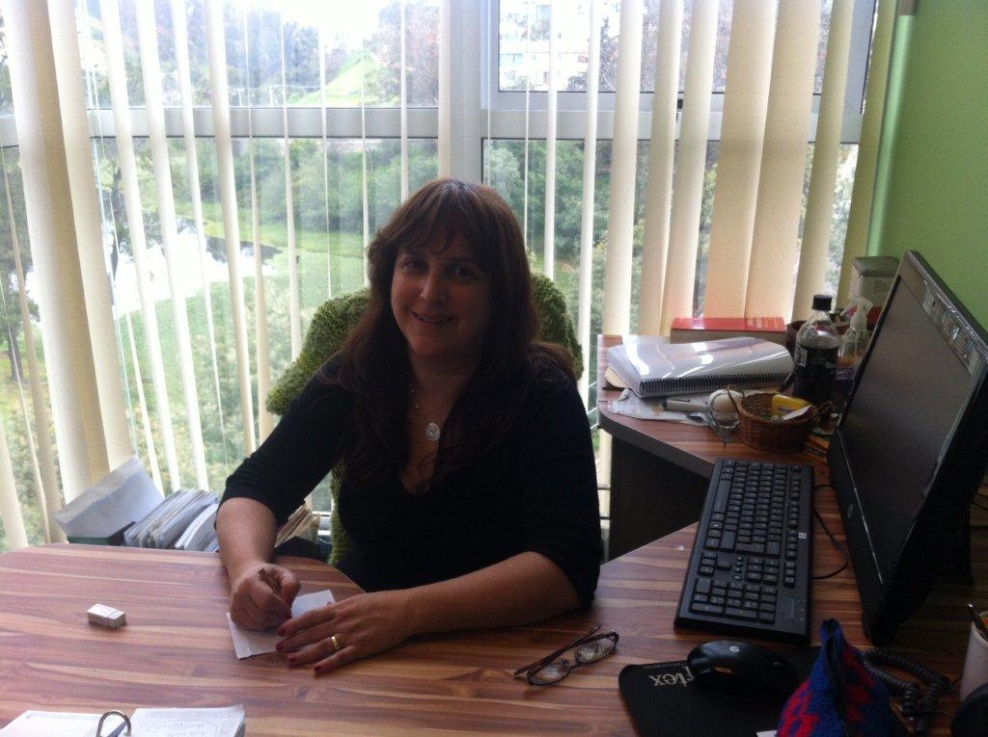 La Dra. Nina Crespo Allende realizó sus estudios de grado en Lingüística en la Universidad de Córdoba y allí recopiló el lenguaje de señas de la comunidad cordobesa de personas sordas. En 1993 recibió una invitación de la Dra. Marianne Peronard de la Pontificia Univ. Católica de Valparaíso, para hacer el doctorado en Lingüística en dicha institución.  Su tesis –dirigida por la propia Dra. Peronard - versó sobre La inteligencia y el conocimiento metacomprensivo. Desde hace 26 años se encuentra en Chile, enseñando e investigando. Sus investigaciones han aportado al ámbito de la psicolingüística del desarrollo en habla hispana. En efecto sus trabajos sobre desarrollo de la sintaxis, la metacognición, el desarrollo narrativo, lingüístico y multimodal en niños con desarrollo típico y atípico (ver cv). No obstante una temática recurrente en su abundante bibliografía es el de desentrañar los procesos por los cuales los niños desarrollan una sintaxis que no solo resulte acorde a los usos convencionales sino también a sus posibilidades y necesidades expresivas. Para explorar las características de estos usos ha diseñado una serie de instrumentos de elicitación originales. En síntesis, su contribución es multifacética pues sus trabajos representan aportes al acervo de conocimientos pero también impactan en metodologías y en áreas aplicadas. Asimismo ha formado y continúa formando rigurosamente un cuerpo de profesionales cuyos intereses y aportes exceden el ámbito de la lingüística.  Así, desde hace casi 10 años sus trabajos se han centrado en la caracterización de las particularidades lingüísticas y discursivas del Trastorno específico del Lenguaje ((DSM-IV) o Trastorno evolutivo del lenguaje (Catalyse, 2014).Otras actividades académicasInvestigadora Responsable en el proyecto FONDECYT 1130420 “Elementos lingüísticos y cognitivos que se relacionan con el desarrollo de la complejidad sintáctica oral en los primeros años escolares” (2013-2015)Co investigadora en el Proyecto FONDECYT 1130684 “Alfabetización semiótica y mediación en la trayectoria escolar” (2013-2015)Revisora y miembro de equipo editorial de: Signos, Literatura y Lingüística, Revista de Lingüística aplicada y Onomazein. Revisora en España: Revista Sintagma.  Imparte clases en los programas de: Doctorado en Lingüística y Magister en Lingüística de Aplicada del Instituto de Literatura y Ciencias del Lenguaje.Dra. Crespo ¿podría explicarnos en qué consiste el TEL?En pocas palabras, es un niño que pese a presentar desarrollo típico en todas las áreas cognitivas, emocionales y sociales, posee problemas para producir y comprender el lenguaje. Un niño con trastorno del lenguaje tiene déficit significativo en su capacidad para adquirir la lengua. Es un niño al que le cuesta aprender a hablar, pero las dificultades del lenguaje no son concomitantes con otros tipos de dificultades. Son niños inteligentes, no tienen ningún otro problema, no hay rastros ni etiología de problema neurológico. Tiene algunas debilidades que se llaman sutiles o subclínicas en el desarrollo motor, en la memoria de trabajo y en la velocidad con la que procesa el estímulo. Esto no es menor porque se han forjado muchas hipótesis para tratar de explicar qué es lo que causa, que está fallando que impide la adquisición.La palabra “específico” resulta ilustrativa al respecto, es un trastorno donde no hay otra afección  más que la designada. ¿Qué vemos, entonces?  Que los niños realizan los test de inteligencia y sus desempeños son normales y acordes para su franja etaria, pero en las evaluaciones lingüísticas sus desempeños son siempre descendidos con respecto a la Media etaria que debiera corresponderla.  Por otro lado, cuando uno toma a los niños con TEL, si bien hay ciertos rasgos en común, siempre se observa que son grupos muy heterogéneos, realmente muy diversos. No obstante, los patrones básicos (falencias en lo gramatical, lo fonológico y la diferencia entre la inteligencia no verbal y la madurez verbal) es lo que los permite identificar y caracterizar al trastorno.Cuando comenzamos con nuestros trabajos las investigaciones sobre hablantes de español resultaban escasas. En nuestra primera investigación decidimos especificar las características del TEL en habla hispana, por eso nuestro interés era comparar los desempeños narrativos y el decurso evolutivo – a través de un diseño longitudinal- de niños con TEL; con discapacidad intelectual y niños con desarrollo típico. Nos interesaba saber qué es lo que funciona y qué ocurre cuando esta adquisición no ocurre. En Argentina un problema serio para quienes trabajan en psicología o en psicolingüística del desarrollo es el de reclutar la población, acceder a las instituciones, tomar los datos en sus hogares, gestionar las autorizaciones, coordinar horarios… ¿cómo resultó este proceso?En Chile, comparativamente, poseemos una ventaja. Los niños que tienen TEL se encuentran identificados tempranamente en Chile. Cuando los niños ingresan a un prekinder, a los tres años o cuatro años, si se observa un problema de lenguaje, se los asocia a una escuela del lenguaje. Las escuelas de Lenguaje son un espacio en los que en jornadas complementarias de dos o tres horas reciben un tratamiento específico. Si el diagnóstico no progresa, en kínder (jardín de Infantes)– a los 5 años- pueden participar en un Proyecto de integración que tienen lugar en un colegio de formación regular especialmente diseñado de apoyo que durará hasta tercero básico – 8 años-. El hecho de que el apoyo se discontinúe a los 8 años me llevó a preguntarme sobre el supuesto que subyace a esta decisión, el supuesto de que el TEL desaparece en tercero básico. La política educativa asume que el TEL es transitorio, que la intervención “lo cura”. Pero esos mismos chicos, en sexto básico – a los 11 años- empiezan a tener problemas de aprendizaje. Y, en realidad, es el mismo problema del lenguaje que está haciendo barrera para consolidar y expandir otros aprendizajes. Todos sabemos que el aprendizaje en los colegios, en un 80% descansa en el lenguaje y si tu no usas el lenguaje en forma adecuada a tu grupo etaria y a los requisitos del sistema no puedes acceder. Pero, en realidad, no son problemas del aprendizaje – estos niños nunca han tenido problemas de atención o de memoria en otras áreas-, son problemas del lenguaje. Por ello nuestro diseño es evolutivo, seguimos a una misma población durante casi 6 años, no solo para mostrar no solamente cuál era el problema de estos niños hasta los siete, ocho años, si no también qué ocurría después.¿Cuáles han sido, brevemente, algunos de sus hallazgos?Parte de los resultados que hemos obtenido los presento en este Ateneo. Considero que los resultados atienden a dos aspectos, por un lado hemos podido reconocer cuál es el patrón gramatical del déficit que presenta un niño con TEL; por otro lado hemos reconocido que el TEL puede decir mucho acerca de lo que implica aprender español. Especialmente lo que implica aprender los aspectos gramaticales del español. Así, por ejemplo, hemos observado que mucho de lo que se observa en TEL, resulta compartido en los procesos de aprendices de español como segunda lengua. ¿Entonces esto qué nos dice? Creemos que los niños con TEL no es que aprenden de otra manera que los niños con desarrollo típico. Tienen el mismo perfil de aprendizaje, pero sus procesos son más lentos, más parsimoniosos, “van más atrás”. Por ejemplo, errores que aparecen en niños de 3 años con desarrollo típico, aparecen en niños de TEL de 6 años. Las dificultades gramaticales por la que atraviesan los aprendices de español (aún los de ELE) son las mismas. La terapia que reciben en Chile, les ayuda y van mejorando, pero, aun así, a los 10 años es posible detectar que todavía hay aspectos gramaticales que les resultan especialmente difíciles y que correlacionan con su nivel de comprensión lectora. Este hecho es muy importante para poder explicar los problemas que tienen cuando deben usar el lenguaje escrito para aprender en el colegio. Para seguir leyendoCrespo, N. Góngora, b. & Figueroa, A. (2015) La medición por criterio de la narrativa en niños con trastorno específico del lenguaje Revista de Logopedia, Foniatría y Audiología.  35, 114-122.Crespo, N., Koza, W. & Sotelo, E. (2017) Complejidad Sintáctica y Construcción de la narración. Análisis de una tarea de recontado en niños de preescolar, Círculo de lingüística aplicada a la comunicación, 69, 91-113.Alvarado, C., Crespo, N. & Manghi, D. (2016). El impacto de las imágenes en una tarea de recontado: Diseño de un cuento ilustrado para niños basado en la Gramática Visual. Logos: Revista de Lingüística, Filosofía y Literatura 26 (1), 23-39Crespo, N. & Figueroa, A. (2016) Los diferentes perfiles narrativos de niños con condiciones lingüísticas y cognitivas distintas Literatura y Lingüística N° 33 443 ISSN 0716 - 5811 / pp. 443 – 464Crespo, N. ; Silva, M.L. (2019). Cuando las palabras del otro se hacen mías: discurso reportado y flexibilidad pragmática en niños con desarrollo típico y con trastorno específico de lenguaje . Lingüística  Vol. 35-2, diciembre 2019: 215-234 ISSN 2079-312X en línea DOI: 10.5935/2079-312X.20190025 http://www.scielo.edu.uy/pdf/ling/v35n2/2079-312X-ling-35-02-215.pdfNoticias Breveshttps://www.pucv.cl/uuaa/vriea/noticias/nuestros-investigadores/dra-nina-crespo-las-emociones-determinan-nuestra-actividad/2018-09-20/121721.htmlAcervo de publicaciones https://pucv.academia.edu/NinaCrespo